San Diego Area Local 197American Postal Workers Union, AFL-CIO3737 Camino Del Rio S. #200San Diego, Ca. 92108(619) 283-5600A discussion was held on the above-mentioned grievance on	            with Union Representative	                  and the undersigned. Pursuant to that discussion, based upon the individual circumstances involved in this case, the final settlement of the above-mentioned grievance is as follows: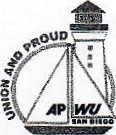 The settlement in this case is without prejudice to the position of either party in this matter and constitutes a full and final settlement of the issue and all claims pertinent to this grievance.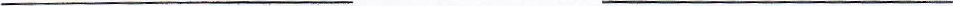 U.S. Postal Service	APWU StewardGrievantStep 1 Settlement AgreementStep 1 Settlement AgreementStep 1 Settlement AgreementStep 1 Settlement AgreementStep 1 Settlement AgreementStep 1 Settlement AgreementStep 1 Settlement AgreementStep 1 Settlement AgreementGrievant:EIN:Craft: ClerkCraft: ClerkCraft: ClerkDate:Date of Incident:Date of Incident:Union Rep:Union Rep:Union Rep:USPS Rep:USPS Rep:USPS Rep:Step One Date:Step 1 Answer Date:Step 1 Answer Date:Step 1 Answer Date:Step 1 Answer Date:Step 1 Answer Date:Grievance #:Grievance #:Office/Issue: